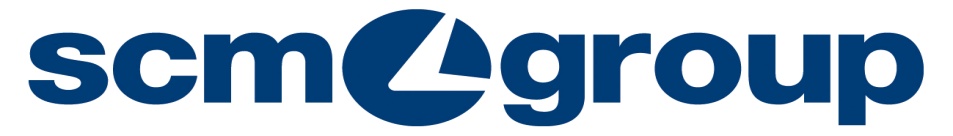 SCM Group, nata nel 1952, è il Gruppo industriale leader nelle tecnologie per la lavorazione del legno e nei materiali compositi, plastica, pietra, vetro.Il Gruppo, nel suo percorso di crescita, ha acquisito i migliori Brand specializzati nelle tecnologie dei processi produttivi. Oggi vanta la più ampia gamma di soluzioni per l’industria del mobile, del serramento, dell’edilizia in legno, coprendo la totalità delle componenti del processo e dando risposta alle più diverse esigenze dei clienti.La dimensione multinazionale di Scm Group è il frutto di una forte politica di espansione su tutti i mercati mondiali. I principali numeri sono oggi:3.200 dipendenti3 principali poli produttivi in Italia21 filiali estereUna rete capillare di 350 distributori nel mondoOltre 500 milioni di euro di fatturato nel 201590% di quota export17.000 macchine vendute all’annoIl Gruppo ha da sempre fondato il proprio sviluppo e successo sulla qualità delle Risorse Umane e professionali. Valorizzare vocazioni e attitudini, perseguire e motivare il miglioramento continuo, formare la professionalità, ma anche ascoltare le esigenze individuali e pianificare la carriera, rappresentano un modello di rapporto imprescindibile con ogni collaboratore. Scm Group ricerca continuamente nuovi talenti e investe nella ricerca dell’eccellenza, anche attraverso la partnership con importanti Università e Scuole di Formazione in Italia ed Europa.CHI CERCHIAMOAttualmente SCM Group sta cercando Ingegneri Meccanici per il ruolo di PROGETTISTI a supporto degli Uffici Tecnici dei principali stabilimenti italiani (Rimini e provincia, Piacenza e Thiene).
Gli Uffici Tecnici di Stabilimento sono dedicati  alla progettazione delle macchine dello stabilimento di riferimento. I progettisti meccanici sono organizzati in unità verticali distinte per singola tecnologia/modello di macchina a cui fa capo un responsabile tecnico verticale.  I Candidati individuati risponderanno al Responsabile Tecnico Verticale e si occuperanno di:
- Progettazione, realizzazione e controllo dell'esecuzione tecnica a disegno dei prodotti di propria responsabilità sulla base delle specifiche di prodotto/progetto elaborate insieme al proprio responsabile
- Partecipazione attiva agli incontri dei team interfunzionali di avanzamento progetto per controllare le tempistiche di progetto e l'avanzamento delle attività in carico a fornitori e/o uffici esterni di progettazione
- Individuazione della soluzione tecnica, assicurando le migliori soluzioni tecnologiche e la completezza dell'analisi di dettaglio della soluzione tecnica, nonché dell'analisi economica della soluzione
- Standardizzazione e diffusione delle soluzioni disponibili al fine di ridurre il numero di codici e unificare le soluzioni tecniche all'interno della società 


PROFILO RICERCATO 
Siamo alla ricerca di candidati dinamici e vivaci, con forte attitudine al lavoro di gruppo e propensione all’innovazione e alla sperimentazione di soluzioni alternative 

Requisiti tecnici
- Buona conoscenza dei software di modellazione tridimensionale (preferibile SolidEdge e SolidWorks)
- Buona conoscenza del disegno tecnico
- Conoscenza del calcolo strutturale e del dimensionamento di organi e trasmissioni meccaniche
- Conoscenza di base del metodo degli elementi finiti (FEM)SEDI E POSIZIONILe posizioni aperte per il ruolo di Progettista Meccanico, sono in totale 8:2 per la sede di Thiene (VI)1 per la sede di Vigolzone (PC)5 per la sede di Rimini e quelle di Villa Verucchio (RN)
TIPOLOGIA CONTRATTUALE OFFERTAAi candidati scelti per le posizioni si offrirà da subito un contratto a tempo indeterminatoPer candidarsi:Registrarsi sulla pagina careers https://www.scmgroup.com/it/landing_ita/careersIn risposta all’annuncio relativo alla posizione “Progettista Meccanico” entro il 30.11.2016Il CV dovrà contenere l’autorizzazione al trattamento dei dati personali ai sensi del D. Lgs. n. 196/2003 ed attestazione di veridicità ai sensi del DPR n.445/2000. Il presente annuncio è rivolto ad ambo i sessi, ai sensi della normativa vigente.